МБОУ «Рунгинская средняя общеобразовательная школа Буинского муниципального района РТ»Урок истории в 6 классеНашествие Батыя на РусьУрок подготовила: учитель истории и обществознания МБОУ «Рунгинская средняя общеобразовательная школа Буинского муниципального района РТ»Гордеева Ирина Владимировна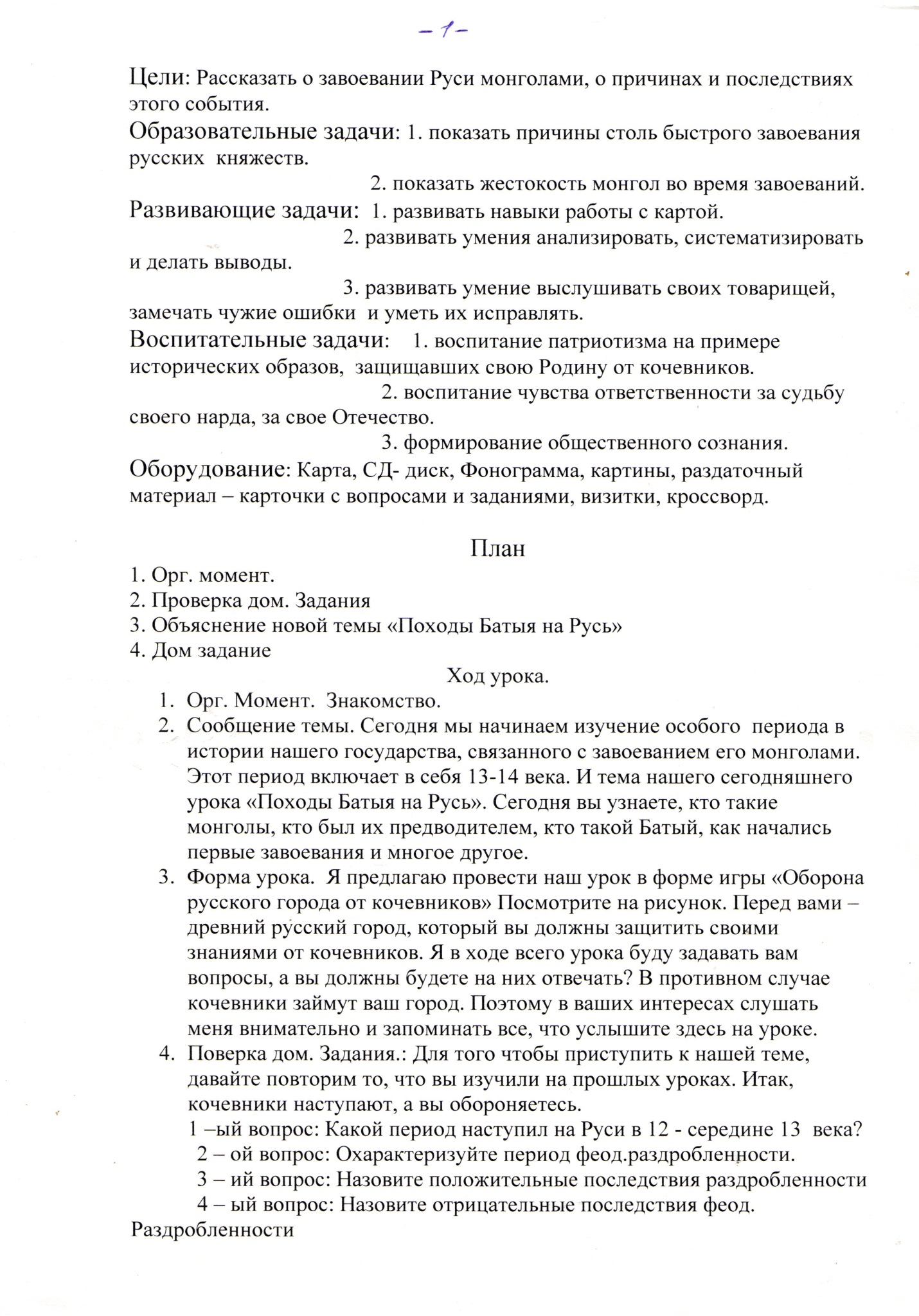 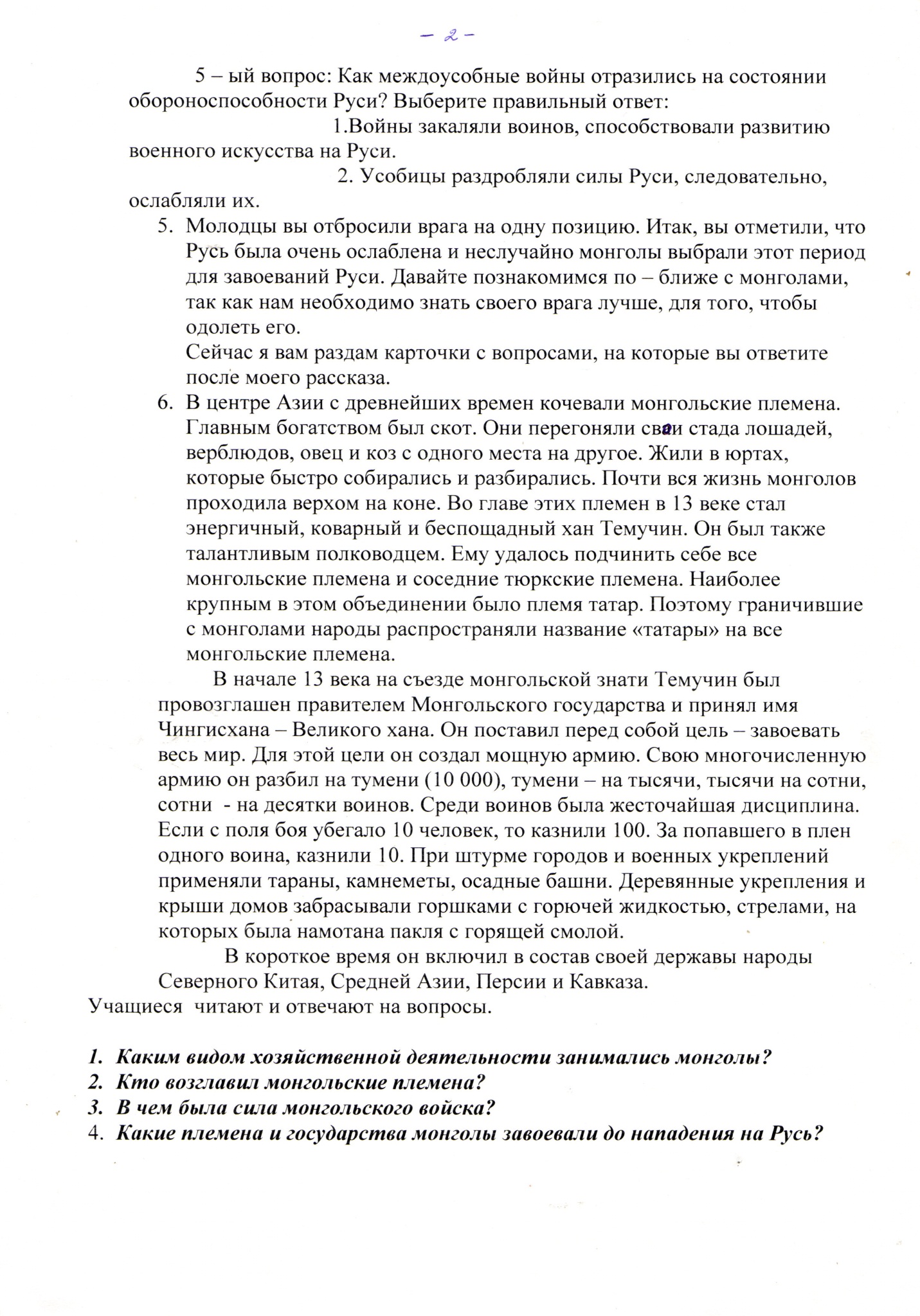 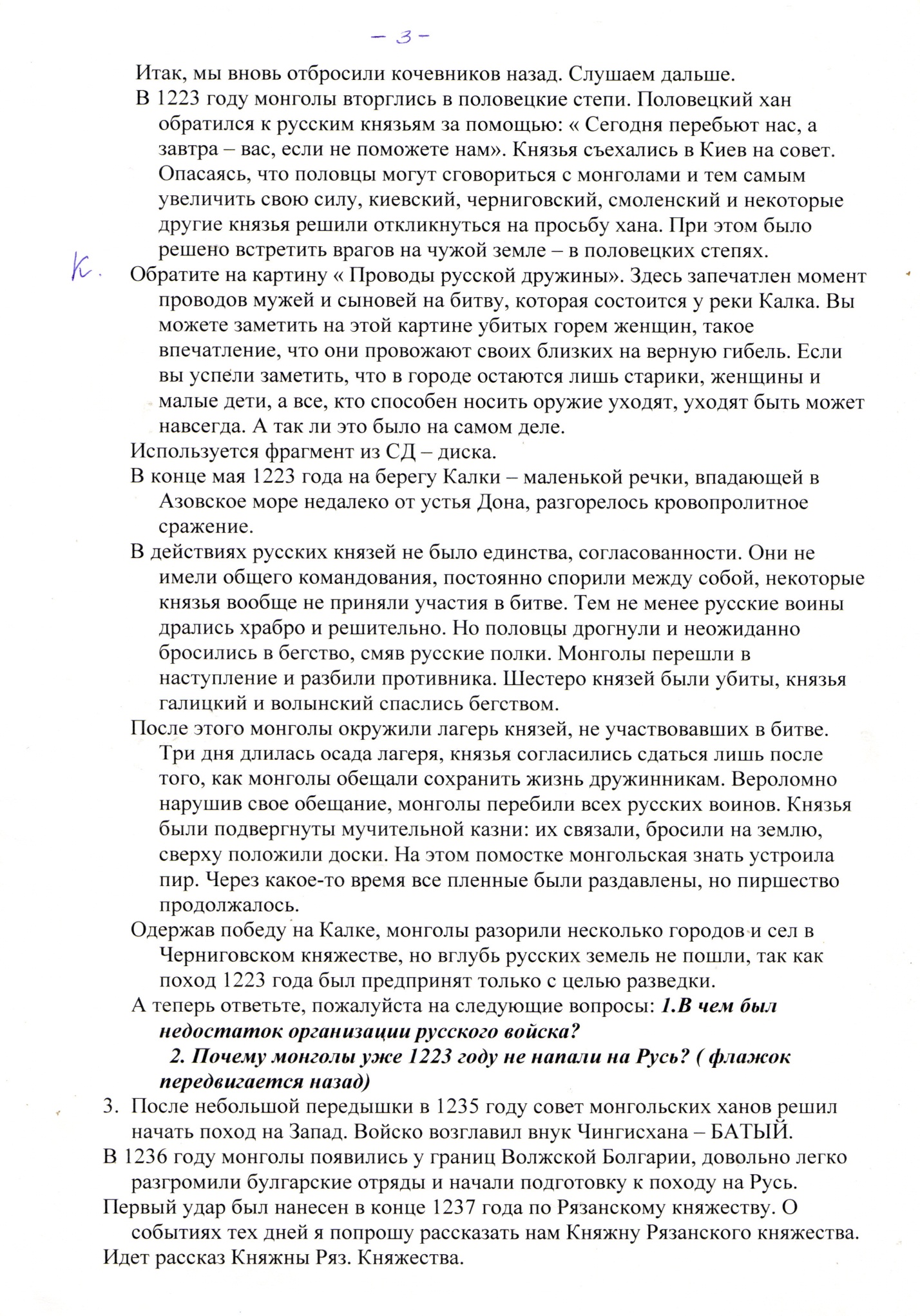 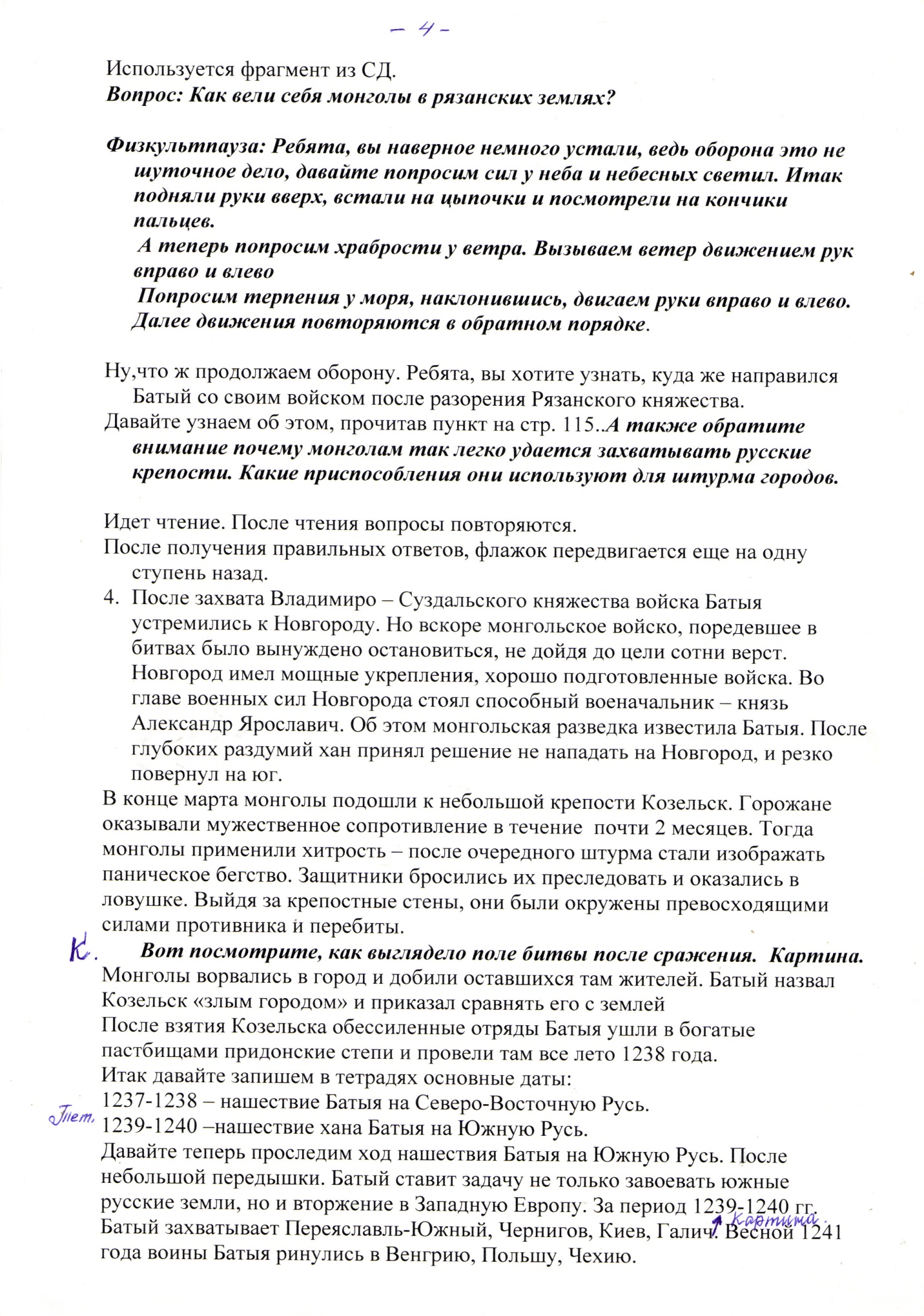 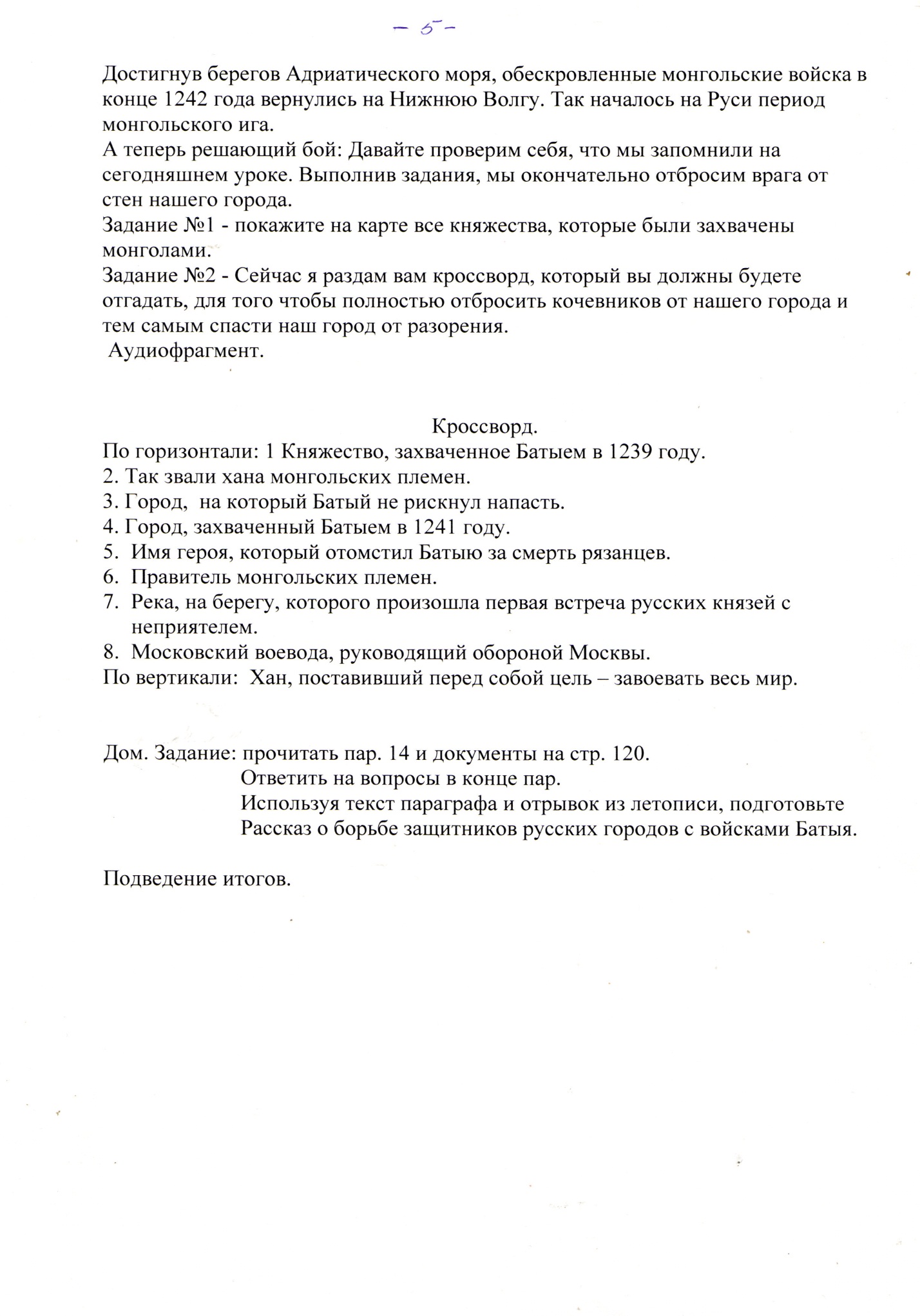 